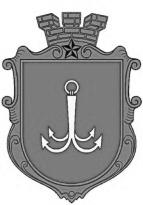 ОДЕСЬКА МІСЬКА РАДАПОСТІЙНА КОМІСІЯЗ ПИТАНЬ ПЛАНУВАННЯ, БЮДЖЕТУ І ФІНАНСІВ ________________№_________________на №______________від______________┌						┐ПРОТОКОЛ засідання комісії13.07.2021 року      14-00       Велика залаПрисутні:Потапський Олексій Юрійович Звягін Олег СергійовичІєремія Василій Володимирович Макогонюк Ольга Олександрівна  Танцюра Дмитро Миколайович Запрошені:СЛУХАЛИ: Інформацію заступника міського голови - директора Департаменту фінансів Одеської міської ради Бедреги С.М. про виконання бюджету Одеської міської територіальної громади за 6 місяців 2021 ріку (лист № 05-16-428/1054 від 07.07.2021 року). Виступили: Потапський О.Ю., Звягін О.С. ВИСНОВОК: Інформацію прийняти до відома. СЛУХАЛИ: Інформацію заступника міського голови - директора Департаменту фінансів Одеської міської ради Бедреги С.М. по коригуванню бюджету Одеської міської територіальної громади на 2021 рік за листом Департаменту фінансів Одеської міської ради № 04-14/195/1081 від 09.07.2021 року.Голосували за наступні коригування бюджету Одеської міської територіальної громади на 2021 рік:У бюджеті Одеської міської територіальної громади на 2021 рік визначені кошти за рахунок субвенції з обласного бюджету на виконання інвестиційних проектів за КПКВКМБ 3717370 «Реалізація інших заходів щодо соціально-економічного розвитку територій» у сумі 30 940 000 грн (нерозподілені видатки).Суворовською районною адміністрацією Одеської міської ради, враховуючи пропозиції голови депутатської фракції «Довіряй ділам» Одеської обласної ради   Ахмерова О.О., надано пропозиції (копія листа додається) щодо визначення у бюджеті Одеської міської територіальної громади на 2021 рік видатків спеціального фонду (бюджету розвитку) за рахунок коштів субвенції з обласного бюджету на виконання інвестиційних проектів за КПКВКМБ 4317368 «Виконання інвестиційних проектів за рахунок субвенцій з інших бюджетів» у сумі 3 451 000 грн за наступними об’єктами:	Визначення бюджетних призначень Суворовській районній адміністрації Одеської міської ради пропонуємо здійснити за рахунок зменшення бюджетних призначень спеціального фонду (бюджету розвитку) за КПКВКМБ 3717370 «Реалізація інших заходів щодо соціально-економічного розвитку територій» (найменування об’єкту бюджету розвитку – «Субвенція з обласного бюджету Одеської області на виконання інвестиційних проектів - Інші видатки (нерозподілені видатки)» (головний розпорядник бюджетних коштів – Департамент фінансів Одеської міської ради) у сумі 3 451 000 грн.Рішенням Одеської обласної ради від 18 червня 2021 року № 215-VIII  внесені зміни до обласного бюджету Одеської області на 2021 рік, яким, зокрема, внесені зміни до обсягу міжбюджетних трансфертів бюджету Одеської міської територіальної громади на 2021 рік. А саме:2.1. визначена субвенція з місцевого бюджету на виплату грошової компенсації за належні для отримання жилі приміщення для сімей учасників бойових дій на території інших держав, визначених у абзаці першому пункту 1 статті 10 Закону України «Про статус ветеранів війни, гарантії їх соціального захисту», для осіб з інвалідністю I - II групи з числа учасників бойових дій на території інших держав, інвалідність яких настала внаслідок поранення, контузії, каліцтва або захворювання, пов'язаних з перебуванням у цих державах, визначених пунктом 7 частини другої статті 7 Закону України «Про статус ветеранів війни, гарантії їх соціального захисту», та які потребують поліпшення житлових умов за рахунок відповідної субвенції з державного бюджету у сумі 3 858 073 грн;2.2. визначена субвенція з місцевого бюджету на забезпечення якісної, сучасної та доступної загальної середньої освіти «Нова українська школа» за рахунок відповідної субвенції з державного бюджету у сумі 17 811 727 грн.Бюджетні призначення пропонується визначити Департаменту освіти та науки Одеської міської ради за КПКВКМБ 0611182 «Виконання заходів, спрямованих на Забезпечення якісної, сучасної та доступної загальної середньої освіти «Нова українська школа» за рахунок субвенції з державного бюджету місцевим бюджетам» на суму 17 811 727 грн, у тому числі:-  Загальний фонд - 17 758 697 грн, враховуючи що за своєю вартістю обладнання, яке заплановано закупити за рахунок даної Субвенції, відповідно до законодавства є малоцінними необоротними матеріальними активами, та керуючись пунктом 5 постанови Кабінету Міністрів України від 04.04.2018 № 237 «Деякі питання надання субвенції з державного бюджету місцевим бюджетам на забезпечення якісної, сучасної та доступної загальної середньої освіти «Нова українська школа» пропонується спрямувати кошти на:На підвищення кваліфікації вчителів, які забезпечують здобуття учнями             5-11 (12) класів загальної середньої освіти – 4 687 421 грн;На закупівлю засобів навчання та обладнання (крім комп’ютерного) – 3 719 255 грн;На  закупівлю сучасних меблів – 6 243 616 грн; На закупівлю комп’ютерного обладнання – 2 837 091 грн;На закупівлю комп’ютерного та мультимедійного обладнання, пристосувань для навчальних кабінетів, засобів навчання, у т.ч. навчально-методичної та навчальної літератури, зошитів з друкованою основою, у т.ч. електронних версій та з аудіосупроводом, для закладів загальної середньої освіти, що с учасниками всеукраїнського інноваційного освітнього проєкту та з темою «Розроблення і впровадження навчально-методичного забезпечення для закладів загальної середньої освіти в умовах реалізації Державного стандарту базової середньої освіти» – 271 314 грн.  - Спеціальний фонд (бюджет розвитку) – 53 030 грн на закупівлю комп’ютерного обладнання.Одночасно, на підставі пункту 4 постанови Кабінету Міністрів України від 04.04.2018 № 237 «Деякі питання надання субвенції з державного бюджету місцевим бюджетам на забезпечення якісної, сучасної та доступної загальної середньої освіти «Нова українська школа» (згідно якого закупівля засобів навчання та обладнання для навчальних кабінетів початкової школи (або структурних підрозділів інших закладів освіти, що забезпечують здобуття початкової освіти) та їх доставка здійснюється на засадах співфінансування для закладів, розташованих у містах обласного значення, не більш як 70 відсотків - за рахунок субвенції та не менш як 30 відсотків - за рахунок коштів місцевих бюджетів).Зважаючи на зазначене, з метою забезпечення видатків на співфінансування даної Субвенції, Департаментом освіти та науки Одеської міської ради внесені пропозиції (копія листа додається) щодо наступного перерозподілу бюджетних призначень:- Збільшити видатки за КПКВКМБ 0611181 «Співфінансування заходів, що реалізуються за рахунок субвенції з державного бюджету місцевим бюджетам на забезпечення якісної, сучасної та доступної загальної середньої освіти «Нова українська школа» на суму 5 624 705 грн, у тому числі:загальний фонд на суму 5 601 976 грн з них: На закупівлю засобів навчання та обладнання (крім комп’ютерного) – 1 593 967 грн; На  закупівлю сучасних меблів – 2 675 836 грн; На закупівлю комп’ютерного обладнання – 1 215 895 грн;На закупівлю комп’ютерного та мультимедійного обладнання, пристосувань для навчальних кабінетів, засобів навчання, у т.ч. навчально-методичної та навчальної літератури, зошитів з друкованою основою, у т.ч. електронних версій та з аудіосупроводом, для закладів загальної середньої освіти, що с учасниками всеукраїнського інноваційного освітнього проєкту та з темою «Розроблення і впровадження навчально-методичного забезпечення для закладів загальної середньої освіти в умовах реалізації Державного стандарту базової середньої освіти – 116 278 грн.спеціальний фонд(бюджет розвитку) на суму 22 729 грн на закупівлю комп’ютерного обладнання.- Зменшити видатки спеціального фонду (бюджету розвитку) на загальну суму 5 624 705 грн. перерозподілена та збільшена субвенція з місцевого бюджету на виконання інвестиційних проектів у загальній сумі 2 000 000 грн, у тому числі:- на підставі пропозицій депутата Одеської обласної ради VIІI скликання Шмушковича М.В. (копія листа додається) на капітальний ремонт інженерних мереж Одеської загальноосвітньої школи № 1 І-ІІІ ступенів Одеської міської ради, розташованої за адресою: м. Одеса, пл. Михайлівська, 10, спрямовується 1 000 000 грн, які визначаються головному розпоряднику бюджетних коштів – Департаменту освіти та науки Одеської міської ради; - рішенням Одеської обласної ради визначені видатки на капітальний ремонт берегоукріплення № 1 (між траверсами № 2 і № 3) і траверсами № 2 в районі пляжу «Аркадія» ІІ-ої черги протисувних споруд у сумі 2 000 000 грн, які визначаються головному розпоряднику бюджетних коштів - Управлінню інженерного захисту території міста та розвитку узбережжя Одеської міської ради;- рішенням Одеської обласної ради зменшені видатки у сумі 1 000 000 грн, які визначені у бюджеті Одеської міської територіальної громади за КПКВКМБ 3717370 «Реалізація інших заходів щодо соціально-економічного розвитку територій» (найменування об’єкту бюджету розвитку – «Субвенція з обласного бюджету Одеської області на виконання інвестиційних проектів - Інші видатки (нерозподілені видатки)» (головний розпорядник бюджетних коштів – Департамент фінансів Одеської міської ради). У зв’язку з викладеним у пункті 2 цього листа, направляємо пропозиції по внесенню змін до бюджету Одеської міської територіальної громади на 2021 рік за доходами, видатками та фінансуванням, які наведені у додатку до цього листа (додається).За – одноголосно. ВИСНОВОК: Погодити коригування бюджету Одеської міської територіальної громади на 2021 рік за листом Департаменту фінансів Одеської міської ради № 04-14/195/1081 від 09.07.2021 року.СЛУХАЛИ: Інформацію директора Департаменту міського господарства Одеської міської ради Мостовських Н.І. щодо виділення додаткових коштів  Департаменту міського господарства Одеської міської ради за КПКВ 1216030  «Організація благоустрою населених пунктів» КЕКВ 2610 «Субсидії та поточні трансферти підприємствам (установам, організаціям)» (лист              № 686/вих. від 07.06.2021 року).Виступили: Потапський О.Ю., Звягін О.С., Бедрега С.М.,          Макогонюк О.О., Ієремія В.В., Єремиція О.М.ВИСНОВОК: Перенести розгляд питання на наступне засідання постійної комісії з питань планування, бюджету і фінансів. СЛУХАЛИ: Інформацію директора Департаменту міського господарства Одеської міської ради Мостовських Н.І. щодо перерозподілу запланованих бюджетних призначень на 2021 рік (лист № 826/вих. від 07.07.2021 року).Виступили: Потапський О.Ю., Прокопець О.В.. Голосували за погодження Департаменту міського господарства Одеської міської ради перерозподілу бюджетних призначень на 2021 рік, визначених за рахунок внутрішнього запозичення до бюджету Одеської міської територіальної громади за кредитом акціонерного товариства "Державний ощадний банк України", а саме:- зменшити бюджетні призначення на суму 4 220 000,0 грн. за об’єктом: капітальний ремонт систем зовнішнього освітлення вул. Пантелеймонівська з прилеглими вулицями та провулками у м. Одесі (КП ЕМЗО "Одесміськсвітло");- збільшити  бюджетні призначення  на суму 4 220 000,0 грн. за об’єктом:  капітальний ремонт систем зовнішнього освітлення пл. Грецька з прилеглими вулицями та провулками у м. Одесі (КП ЕМЗО "Одесміськсвітло").ВИСНОВОК: Погодити Департаменту міського господарства Одеської міської ради перерозподіл запланованих бюджетних призначень на 2021 рік за листом № 826/вих. від 07.07.2021 року.СЛУХАЛИ: Інформацію директора Департаменту міського господарства Одеської міської ради Мостовських Н.І. щодо пропозицій Департаменту міського господарства Одеської міської ради щодо коригування бюджету територіальної громади м. Одеси за зверненням депутата Одеської міської ради Антонішак О.С. щодо проведення капітального ремонту житлового фонду та дворового покриття (звернення депутата Антонішак О.С.                  № 1314/2-мр від 07.06.2021 року, витяг з протоколу засідання постійної комісії з питань планування, бюджету і фінансів від 07.06.2021 року та лист Департаменту міського господарства № 812/вих. від 05.07.2021 року).ВИСНОВОК: Перенести розгляд питання на наступне засідання постійної комісії з питань планування, бюджету і фінансів. СЛУХАЛИ: Інформацію щодо звернення начальника Управління капітального будівництва Одеської міської ради Панова Б.М. щодо виділення бюджетних асигнувань (листи № 02-04/1269  від 04.06.2021 року та                 № 02-04/1453 від 12.07.2021 року).Голосували за пропозиції Управління капітального будівництва Одеської міської ради щодо перерозподілу бюджетних призначень за КПКВ 1517321:За – одноголосно.ВИСНОВОК: Погодити Управлінню капітального будівництва Одеської міської ради перерозподіл бюджетних призначень за КПКВ 1517321 за листом № 02-04/1453  від 12.07.2021 року.СЛУХАЛИ: Інформацію заступника міського голови - директора Департаменту фінансів Одеської міської ради Бедреги С.М. щодо проєкту рішення «Про внесення змін до рішення Одеської міської ради від 24.12.2020 року № 13-VIII «Про бюджет Одеської міської територіальної громади на 2021 рік». Голосували за проєкт рішення «Про внесення змін до рішення Одеської міської ради від 24.12.2020 року № 13-VIII «Про бюджет Одеської міської територіальної громади на 2021 рік»: За – одноголосно.ВИСНОВОК: Підтримати проєкт рішення «Про внесення змін до рішення Одеської міської ради від 24.12.2020 року № 13-VIII «Про бюджет Одеської міської територіальної громади на 2021 рік» та внести його на розгляд сесії Одеської міської ради. СЛУХАЛИ: Інформацію першого заступника директора комунального підприємства Одеської міської ради «Одеські інженерні мережі» Сєрова І.П. про основні напрямки діяльності та звіт про результати фінансово-господарської діяльності комунального підприємства Одеської міської ради «Одеські інженерні мережі» за 2019 та 2020 роки.Виступили: Потапський О.Ю., Бедрега С.М., Макогонюк .О.ВИСНОВОК: Розглянути питання на спільному засіданні з постійною комісією Одеської міської ради з питань комунальної власності, інвестиційної політики та підприємництва.СЛУХАЛИ: Інформацію по зверненню Когана Є.І. щодо Громадського бюджету міста Одеси на 2022 рік.Виступили: Потапський О.Ю., Бедрега С.М., Єремиця О.М., Звягін О.С., Асауленко О.В.ВИСНОВОК: Інформацію прийняти до відома. Голова комісії							О.Ю.ПотапськийСекретар комісії							О.О.Макогонюкпл. Думська, 1, м. Одеса, 65026, УкраїнаБедрегаСвітлана Миколаївна  - заступник міського голови - директор Департаменту фінансів Одеської міської ради.МостовськихНаталія Іванівна- директор Департаменту міського господарства Одеської міської ради;ПрокопецьОлександр Володимирович- директор комунального підприємства «Одесміськсвітло»; ПановБорис Миколайович - начальник Управління капітального будівництва Одеської міської ради; СєровІгор Павлович - перший заступник директора комунального підприємства Одеської міської ради «Одеські інженерні мережі»АсауленкоОлексій Володимирович - депутат Одеської міської ради;ЄремицяОлексій Миколайович - депутат Одеської міської ради;ОбуховПетро Геннадійович - голова постійної комісії Одеської міської ради  з питань транспорту та дорожнього господарства;   Стась Едуард Павлович- депутат Одеської міської ради.Найменування об’єкта бюджету розвиткуСума, грнСубвенція з обласного бюджету Одеської області на виконання інвестиційних проектів - капітальний ремонт парадних, заміна віконних блоків житлового будинку за адресою: м. Одеса, вул. Генерала Бочарова, 17299 000Субвенція з обласного бюджету Одеської області на виконання інвестиційних проектів - капітальний ремонт парадних, заміна віконних блоків житлового будинку за адресою: м. Одеса, вул. Академіка Заболотного, 20665 000Субвенція з обласного бюджету Одеської області на виконання інвестиційних проектів - капітальний ремонт парадних, заміна віконних блоків житлового будинку за адресою: м. Одеса, вул. Давида Ойстраха, 7170 000Субвенція з обласного бюджету Одеської області на виконання інвестиційних проектів - капітальний ремонт парадних, заміна віконних блоків житлового будинку за адресою: м. Одеса, вул. Давида Ойстраха, 13203 000Субвенція з обласного бюджету Одеської області на виконання інвестиційних проектів - капітальний ремонт парадних, заміна віконних блоків житлового будинку за адресою: м. Одеса, вул. Махачкалинська, 6355 000Субвенція з обласного бюджету Одеської області на виконання інвестиційних проектів - капітальний ремонт парадних, заміна віконних блоків житлового будинку за адресою: м. Одеса, вул. Махачкалинська, 9430 000Субвенція з обласного бюджету Одеської області на виконання інвестиційних проектів - капітальний ремонт парадних, заміна віконних блоків житлового будинку за адресою: м. Одеса, просп. Добровольського, 124 350 000Субвенція з обласного бюджету Одеської області на виконання інвестиційних проектів - капітальний ремонт парадних, заміна віконних блоків житлового будинку за адресою: м. Одеса, вул. Генерала Бочарова, 44295 000Субвенція з обласного бюджету Одеської області на виконання інвестиційних проектів - капітальний ремонт парадних, заміна віконних блоків житлового будинку за адресою: м. Одеса, вул. Генерала Бочарова, 45280 000Субвенція з обласного бюджету Одеської області на виконання інвестиційних проектів - капітальний ремонт парадних, заміна віконних блоків житлового будинку за адресою: м. Одеса, вул. Семена Палія, 10961 000Субвенція з обласного бюджету Одеської області на виконання інвестиційних проектів - капітальний ремонт парадних, заміна віконних блоків житлового будинку за адресою: м. Одеса, вул. Семена Палія, 109/161 000Субвенція з обласного бюджету Одеської області на виконання інвестиційних проектів - капітальний ремонт парадних, заміна віконних блоків житлового будинку за адресою: м. Одеса, вул. Семена Палія, 109/261 000Субвенція з обласного бюджету Одеської області на виконання інвестиційних проектів - капітальний ремонт парадних, заміна віконних блоків житлового будинку за адресою: м. Одеса, вул. Семена Палія, 109/361 000Субвенція з обласного бюджету Одеської області на виконання інвестиційних проектів - капітальний ремонт житлового фонду: облаштування вузлів обліку теплової енергії за адресою: м. Одеса, вул. Академіка Заболотного, 38160 000ВСЬОГО3 451 000КПКВКЕКВНазва об’єктаСума (грн.)15173213132Проектування та капітальний ремонт будівлі                       ОЗОШ № 130, розташованої за адресою: м. Одеса, вул. Миколи Аркаса, 56-1 000 000,015173213132Капітальний ремонт приміщень будівлі та стадіону ОЗОШ № 25, розташованої за адресою м. Одеса,       вул. Філатова, 23-Б.1 000 000,0